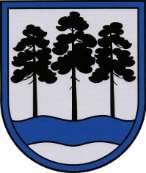 OGRES  NOVADA  PAŠVALDĪBAReģ.Nr.90000024455, Brīvības iela 33, Ogre, Ogres nov., LV-5001tālrunis 65071160, fakss 65071161, e-pasts: ogredome@ogresnovads.lv, www.ogresnovads.lv PAŠVALDĪBAS DOMES SĒDES PROTOKOLA IZRAKSTS28.§Par zemes vienības Jaunogres prospektā 43, Ogrē, Ogres nov., 1/3 domājamās daļas atsavināšanuIzskatot Ogres novada pašvaldībā (turpmāk – Pašvaldība) saņemtos E. L. pilnvarotās personas T. A. G., dzīvesvietas adrese [dzīvesvietas adrese], 2017.gada 20.decembra iesniegumu (reģistrēts Pašvaldībā 2017.gada 20.decembrī ar Nr. 2-1.4.6/6923), 2018.gada 30.maija iesniegumu (reģistrēts Pašvaldībā 2018.gada 30.maijā ar Nr.2-4.2/2940), 2018.gada 31.jūlija iesniegumu (reģistrēts Pašvaldībā 2018.gada 31.jūlijā ar Nr.2-4.2/4000) un 2018.gada 16.augusta iesniegumu - kā pielikumu pie iepriekš minētajiem iesniegumiem (reģistrēts Pašvaldībā 2018.gada 16.augustā ar Nr.2-4.2/4265), turpmāk kopā – iesniegumi, ar lūgumu rast iespēju atpirkt Pašvaldībai piederošo zemes vienību Jaunogres prospektā 43, Ogrē, Ogres nov., ar kadastra apzīmējumu 7401 001 0210, jo uz minētās zemes vienības atrodas Endijam Levis piederošas 1/3 kopīpašuma domājamās daļas no būvēm ar kadastra apzīmējumu 7401 001 0210 001 un 7401 001 0210 003, Pašvaldības dome konstatēja:nekustamais īpašums Jaunogres prospektā 43, Ogrē, Ogres nov., kadastra numurs 7401 001 0210, sastāv no zemes vienības ar kadastra apzīmējumu 7401 001 0210, 600 m2 platībā (turpmāk – zemes vienība), īpašuma tiesības Ogres pilsētas zemesgrāmatas nodalījumā Nr.100000582831, nostiprinātas Pašvaldībai;uz zemes vienības atrodas būves: dzīvojamā māja ar kadastra apzīmējumu 7401 001 0210 001 un garāža ar kadastra apzīmējumu 7401 001 0210 003, (turpmāk – kopā būves);Ogres pilsētas zemesgrāmatas nodalījumā Nr. 100000580680 īpašuma tiesības uz būvju 1/3 domājamo daļu nostiprinātas E. L., personas kods [personas kods] un 1/12 domājamo daļu nostiprinātas V. B., personas kods [personas kods];Publiskas personas mantas atsavināšanas likuma (turpmāk – Atsavināšanas likums) 4.panta pirmajā daļā noteikts, ka atvasinātas publiskas personas mantas atsavināšanu var ierosināt, ja tā nav nepieciešama attiecīgai atvasinātai publiskai personai vai tās iestādēm to funkciju nodrošināšanai, savukārt, minētā panta ceturtās daļas 4.punktā norādīts, ka atsevišķos gadījumos publiskas personas nekustamā īpašuma atsavināšanu var ierosināt zemesgrāmatā ierakstītas ēkas (būves) kopīpašnieks, ja viņš vēlas nopirkt tā zemesgabala domājamo daļu, uz kura atrodas ēka (būve), samērīgi savai ēkas (būves) daļai;Atsavināšanas likuma 37.panta pirmās daļas 4.punktā noteikts, ka publiskas personas mantu var pārdot par brīvu cenu, ja nekustamo īpašumu iegūst šī likuma 4.panta ceturtajā daļā minētā persona;ņemot vērā sertificēta vērtētāja SIA “EIROEKSPERTS” novērtējumu atsavināmās zemes vienības 1/3 kopīpašuma domājamās daļas nosacītā cena EUR 1500 (viens tūkstotis pieci simti eiro);likuma “Par pašvaldībām” 21.panta pirmās daļas 17.punktā noteikts, ka dome var izskatīt jebkuru jautājumu, kas ir attiecīgās pašvaldības pārziņā, turklāt tikai dome var lemt par pašvaldības nekustamā īpašuma atsavināšanu, ieķīlāšanu vai privatizēšanu, kā arī par nekustamās mantas iegūšanu pašvaldības īpašumā.Pamatojoties uz Publiskas personas mantas atsavināšanas likuma 3.panta pirmās daļas 2.punktu, 4.panta ceturtās daļas 4.punktu, 5.panta pirmo daļu, 37.panta pirmās daļas 4.punktu, 37.panta piekto daļu, likuma “Par pašvaldībām” 21.panta pirmās daļas 17.punktu,balsojot: PAR – 13 balsis (E.Helmanis, G.Sīviņš, S. Kirhnere, M.Siliņš, Dz.Žindiga, Dz.Mozule, D.Širovs, A.Mangulis, J.Laptevs, M.Leja, J.Iklāvs, J.Latišs, E.Bartkevičs), PRET – nav, ATTURAS – nav,Ogres novada pašvaldības dome NOLEMJ:Atsavināt Ogres novada pašvaldībai piederošā nekustamā īpašuma ar kadastra numuru 7401 001 0221, Jaunogres prospekts 43, Ogre, Ogres nov., sastāvā esošās zemes vienības, kadastra apzīmējums 7401 001 0210, 1/3 domājamo daļu.Apstiprināt Ogres novada pašvaldībai piederošās nekustamā īpašuma ar kadastra numuru 7401 001 0210, Jaunogres prospekts 43, Ogre, Ogres nov., sastāvā esošās zemes vienības, kadastra apzīmējums 7401 001 0210, 1/3 domājamās daļas brīvo cenu EUR 1500 (viens tūkstotis pieci simti eiro).Atsavināt Ogres novada pašvaldībai piederošā nekustamā īpašuma ar kadastra numuru 7401 001 0210, Jaunogres prospekts 43, Ogre, Ogres nov., sastāvā esošās zemes vienības, kadastra apzīmējums 7401 001 0210, 1/3 domājamo daļu, pārdodot to E. L., personas kods [personas kods], atbilstoši būves kopīpašuma domājamai daļai par brīvo cenu EUR 1500 (viens tūkstotis pieci simti eiro).Uzdot Ogres novada pašvaldības centrālās administrācijas “Ogres novada pašvaldība” Nekustamo īpašumu pārvaldes nodaļai normatīvajos aktos noteiktajā kārtībā pēc šī lēmuma spēkā stāšanās organizēt nekustamā īpašuma numuru 7401 001 0210, Jaunogres prospekts 43, Ogre, Ogres nov., sastāvā esošās zemes vienības, kadastra apzīmējums 7401 001 0210, 1/3 domājamās daļas, atsavināšanu E. L., personas kods [personas kods], un pirkuma līguma noslēgšanu.Kontroli par lēmuma izpildi uzdot pašvaldības izpilddirektora vietniecei Danai Bārbalei.(Sēdes vadītāja,domes priekšsēdētāja E.Helmaņa paraksts)Ogrē, Brīvības ielā 33Nr.42019.gada 21.martā